Name: ______________________________________					First Grade Homework!      Week of March 2-6 2020Fundations Words1. sang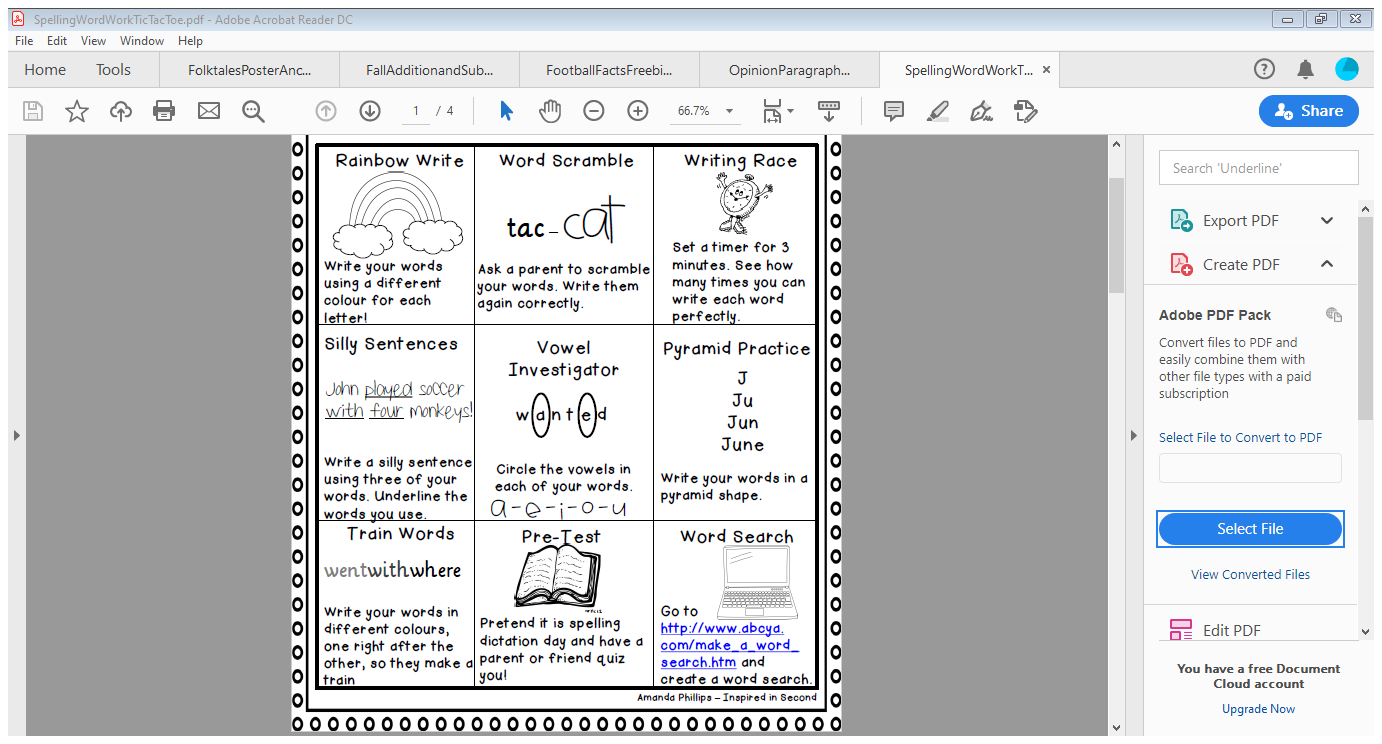 2. song              3. lung4. hung5. thing	6. fang7. king8. gong9. wing10. hangMondayTuesdayWednesdayThursdayFridayFundationsPlease practice your Fundations words by completing three different activities in a row by Friday in your homework notebook.  The menu can be found on the back of the homework sheet.  Three in a row can be vertical, horizontal or diagonal.  Please practice your Fundations words by completing three different activities in a row by Friday in your homework notebook.  The menu can be found on the back of the homework sheet.  Three in a row can be vertical, horizontal or diagonal.  Please practice your Fundations words by completing three different activities in a row by Friday in your homework notebook.  The menu can be found on the back of the homework sheet.  Three in a row can be vertical, horizontal or diagonal.  Please practice your Fundations words by completing three different activities in a row by Friday in your homework notebook.  The menu can be found on the back of the homework sheet.  Three in a row can be vertical, horizontal or diagonal.  MathStudents can go to Zearn.com and type in their login and password. Class code: CT2P2Q. Monday: Module 2/Lesson 19 Tuesday: Module 2/Lesson 20, Wednesday: Module 2/Lesson 21 Thursday: Review for quizStudents can go to Zearn.com and type in their login and password. Class code: CT2P2Q. Monday: Module 2/Lesson 19 Tuesday: Module 2/Lesson 20, Wednesday: Module 2/Lesson 21 Thursday: Review for quizStudents can go to Zearn.com and type in their login and password. Class code: CT2P2Q. Monday: Module 2/Lesson 19 Tuesday: Module 2/Lesson 20, Wednesday: Module 2/Lesson 21 Thursday: Review for quizStudents can go to Zearn.com and type in their login and password. Class code: CT2P2Q. Monday: Module 2/Lesson 19 Tuesday: Module 2/Lesson 20, Wednesday: Module 2/Lesson 21 Thursday: Review for quizStudents can go to Zearn.com and type in their login and password. Class code: CT2P2Q. Monday: Module 2/Lesson 19 Tuesday: Module 2/Lesson 20, Wednesday: Module 2/Lesson 21 Thursday: Review for quizReadingRead for 15 minutes.What did you read?__________________Read for 15 minutes.What did you read?__________________Read for 15 minutes.What did you read?__________________Read for 15 minutes.What did you read?__________________How was my day?Parent signature requiredon line providedPink             	PurpleBlue             	GreenYellow         	OrangeRed__________________Pink             	PurpleBlue             	GreenYellow         	OrangeRed__________________Pink             	PurpleBlue             	GreenYellow         	OrangeRed__________________Pink             	PurpleBlue             	GreenYellow         	OrangeRed__________________Pink             	PurpleBlue             	GreenYellow         	OrangeRed__________________